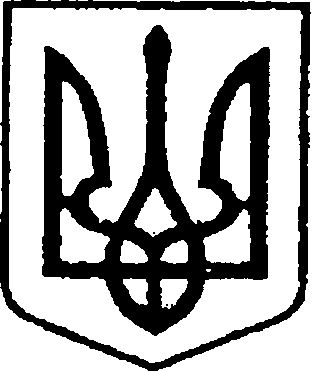 	          У К Р А Ї Н А    	      ЧЕРНІГІВСЬКА ОБЛАСТЬН І Ж И Н С Ь К А    М І С Ь К А    Р А Д А35 сесія VIII скликанняР І Ш Е Н Н Явід 08 грудня 2023  року                     м. Ніжин	                               № 21-35/2023У відповідності до статей 25, 26, 42, 59, 60, 73 Закону України «Про місцеве самоврядування в Україні» від 21.05.1997 р.  № 280/97-ВР, Регламенту Ніжинської міської ради Чернігівської області, затвердженого рішенням Ніжинської міської ради від 27 листопада 2020 року № 3-2/2020 (зі змінами), враховуючи лист першого заступника міського голови з питань діяльності виконавчих органів ради Вовченка Ф.І. від 27.11.2023 року № 01.1-12/2038, Акти приймання-передачі майна (послуг) від 31.10.2023 року № АА-Youth-0018 та від 22.11.2023 року № АА-YOUTH-0001,  Ніжинська міська рада вирішила:	1. Прийняти безоплатно у комунальну власність Ніжинської міської територіальної громади та поставити на баланс виконавчого комітету  Ніжинської міської ради товарно-матеріальні цінності, отримані в рамках співпраці виконавчого комітету Ніжинської міської ради з Програмою  МТД «DOBRE» :	1.1.  Екран для проектора ПРО-ЕКРАН 400 на 300 см (4:3), 197 дюймов. З штативом. В кількості 1 (один) шт. Ціна за одиницю товару 5 700,00 грн. (П’ять тисяч сімсот гривень 00 коп.). Вартість товару 5 700,00 грн. (П’ять тисяч    сімсот гривень 00 коп.).	1.2. Проектор VIEWSONIC X2 (LED, Smart, FHD, 3100LI, 3000000:1, HDMI, type C, USB reader, 6W, 0.69-0.83) в кількості 1 (один) шт. Ціна за одиницю товару 70 450,00 грн. (Сімдесят тисяч чотириста п’ятдесят гривень    00 коп.). Вартість товару 70 450,00 грн. (Сімдесят тисяч чотириста          п’ятдесят гривень 00 коп.).	1.3. Колонка JBL lRX112 BT в кількості 2 (два) шт. Ціна за одиницю товару 18 700,00 грн. (Вісімнадцять тисяч сімсот гривень 00 коп.). Вартість товару 37 400,00 грн. (Тридцять сім тисяч чотириста гривень 00 коп.).	1.4. Подовжувач Emos P092501-50м в кількості 1 (один) шт. Ціна за одиницю товару 4 200,00 грн. (Чотири тисячі двісті гривень 00 коп.). Вартість товару 4 200,00 грн. (Чотири тисячі двісті гривень 00 коп.).	1.5. Мережевий фільтр Emos P14201 в кількості 3 (три) шт. Ціна за одиницю товару 1 450,00 грн. (Одна тисяча чотириста п’ятдесят гривень             00 коп.). Вартість товару 4 350,00 грн. (Чотири тисячі триста п’ятдесят гривень 00 коп.).	1.6. Кабель у блістері Cablexpert CCB-HDMI8K-2M, HDMI V.2.1, вилка/вилка з позолоченими контактами, 2м  в кількості 4 (чотири) шт. Ціна за одиницю товару 650,00 грн. (Шістсот п’ятдесят гривень 00 коп.). Вартість товару 2 600,00 грн. (Дві тисячі шістсот гривень 00 коп.).	1.7. Кабель Klotz KY5-150   в кількості 4 (чотири) шт. Ціна за одиницю товару 1 050,00 грн. (Одна тисяча п’ятдесят гривень 00 коп.). Вартість товару   4 200,00 грн. (Чотири тисячі двісті гривень 00 коп.).	1.8. Набір стійок QUIK LOK S171PAK-BB в кількості 1 (один) шт. Ціна за одиницю товару 4 350,00 грн. (Чотири тисячі триста п’ятдесят гривень 00 коп.). Вартість товару 4 350,00 грн. (Чотири тисячі триста п’ятдесят гривень 00 коп.).	1.9. Мікрофонна радіосистема SHURE SLXD24E/B58-G59 в кількості        2 (дві) шт. Ціна за одиницю товару 34 950,00 грн. (Тридцять чотири тисячі дев’ятсот п’ятдесят гривень 00 коп.). Вартість товару 69 900,00 грн. (Шістдесят дев’ять тисяч дев’ятсот гривень 00 коп.).	1.10. Мікшерний пульт YAMAHA-MG06X в кількості 1 (один) шт. Ціна за одиницю товару 8 700,00 грн. (Вісім тисяч сімсот гривень 00 коп.). Вартість товару 8 700,00 грн. (Вісім тисяч сімсот гривень 00 коп.).	1.11. Стійка для ноутбука SOUNDKING SKDF136 в кількості 1 (один) шт. Ціна за одиницю товару 2 150,00 грн. (Дві тисячі сто п’ятдесят гривень 00 коп.). Вартість товару 2 150,00 грн. (Дві тисячі сто п’ятдесят гривень 00 коп.).	1.12. Ноутбук LENOVO IdeaPad Gaming 3 15ACH6 (82K201KCRA) Shadow Black в кількості 1 (один) шт. Ціна за одиницю товару 44 900,00 грн. (Сорок чотири тисячі дев’ятсот гривень 00 коп.). Вартість товару 44 900,00 грн. (Сорок чотири тисячі дев’ятсот гривень 00 коп.).	1.13. Кабель мікрофонний QUIK LOK JUST MF 10 SL в кількості                   2 (два) шт. Ціна за одиницю товару 900,00 грн. (Дев’ятсот гривень 00 коп.). Вартість товару 1 800,00 грн. (Одна тисяча вісімсот гривень 00 коп.).	1.14. Кабель Clarity JACK-XLR(M) PRO 2m в кількості 2 (два) шт. Ціна за одиницю товару 550,00 грн. (П’ятсот п’ятдесят гривень 00 коп.). Вартість товару 1 100,00 грн. (Одна тисяча сто гривень 00 коп.).	1.15. Стійка мікрофона QUIK LOK A492 BK EU в кількості 1 (один) шт. Ціна за одиницю товару 3 400,00 грн. (Три тисячі чотириста гривень 00 коп.). Вартість товару 3 400,00 грн. (Три тисячі чотириста гривень 00 коп.).	1.16. Стійка мікрофона Hercules MS631B в кількості 1 (один) шт. Ціна за одиницю товару 3 400,00 грн. (Три тисячі чотириста гривень 00 коп.). Вартість товару 3 400,00 грн. (Три тисячі чотириста гривень 00 коп.).	1.17. Набір пуфів Мішки в кількості 2 (два) шт. Ціна за одиницю товару   7 000,00 грн. (Сім тисяч гривень 00 коп.). Вартість товару 14 000,00 грн. (Чотирнадцять тисяч гривень 00 коп.).	1.18. Стілець складний в кількості 40 (сорок) шт. Ціна за одиницю товару 650,00 грн. (Шістсот п’ятдесят гривень 00 коп.). Вартість товару 26 000,00 грн. (Двадцять шість тисяч гривень 00 коп.).	1.19. Складний стіл LIFETIM 80367 (183*76*74) білий в кількості                  1 (один) шт. Ціна за одиницю товару 3 800,00 грн. (Три тисячі вісімсот гривень 00 коп.). Вартість товару 3 800,00 грн. (Три тисячі вісімсот гривень 00 коп.).	2. Передати з балансу виконавчого комітету Ніжинської міської ради товарно-матеріальні цінності на баланс Ніжинського міського Будинку культури:2.1.  Екран для проектора ПРО-ЕКРАН 400 на 300 см (4:3), 197 дюймов. З штативом. В кількості 1 (один) шт. Ціна за одиницю товару 5 700,00 грн. (П’ять тисяч сімсот гривень 00 коп.). Вартість товару 5 700,00 грн. (П’ять тисяч    сімсот гривень 00 коп.).	2.2. Проектор VIEWSONIC X2 (LED, Smart, FHD, 3100LI, 3000000:1, HDMI, type C, USB reader, 6W, 0.69-0.83) в кількості 1 (один) шт. Ціна за одиницю товару 70 450,00 грн. (Сімдесят тисяч чотириста п’ятдесят гривень    00 коп.). Вартість товару 70 450,00 грн. (Сімдесят тисяч чотириста          п’ятдесят гривень 00 коп.).	2.3. Колонка JBL lRX112 BT в кількості 2 (два) шт. Ціна за одиницю товару 18 700,00 грн. (Вісімнадцять тисяч сімсот гривень 00 коп.). Вартість товару 37 400,00 грн. (Тридцять сім тисяч чотириста гривень 00 коп.).	2.4. Подовжувач Emos P092501-50м в кількості 1 (один) шт. Ціна за одиницю товару 4 200,00 грн. (Чотири тисячі двісті гривень 00 коп.). Вартість товару 4 200,00 грн. (Чотири тисячі двісті гривень 00 коп.).	2.5. Мережевий фільтр Emos P14201 в кількості 3 (три) шт. Ціна за одиницю товару 1 450,00 грн. (Одна тисяча чотириста п’ятдесят гривень             00 коп.). Вартість товару 4 350,00 грн. (Чотири тисячі триста п’ятдесят гривень 00 коп.).	2.6. Кабель у блістері Cablexpert CCB-HDMI8K-2M, HDMI V.2.1, вилка/вилка з позолоченими контактами, 2м  в кількості 4 (чотири) шт. Ціна за одиницю товару 650,00 грн. (Шістсот п’ятдесят гривень 00 коп.). Вартість товару 2 600,00 грн. (Дві тисячі шістсот гривень 00 коп.).	2.7. Кабель Klotz KY5-150   в кількості 4 (чотири) шт. Ціна за одиницю товару 1 050,00 грн. (Одна тисяча п’ятдесят гривень 00 коп.). Вартість товару   4 200,00 грн. (Чотири тисячі двісті гривень 00 коп.).	2.8. Набір стійок QUIK LOK S171PAK-BB в кількості 1 (один) шт. Ціна за одиницю товару 4 350,00 грн. (Чотири тисячі триста п’ятдесят гривень 00 коп.). Вартість товару 4 350,00 грн. (Чотири тисячі триста п’ятдесят гривень 00 коп.).	2.9. Мікрофонна радіосистема SHURE SLXD24E/B58-G59 в кількості        2 (дві) шт. Ціна за одиницю товару 34 950,00 грн. (Тридцять чотири тисячі дев’ятсот п’ятдесят гривень 00 коп.). Вартість товару 69 900,00 грн. (Шістдесят дев’ять тисяч дев’ятсот гривень 00 коп.).	2.10. Мікшерний пульт YAMAHA-MG06X в кількості 1 (один) шт. Ціна за одиницю товару 8 700,00 грн. (Вісім тисяч сімсот гривень 00 коп.). Вартість товару 8 700,00 грн. (Вісім тисяч сімсот гривень 00 коп.).	2.11. Стійка для ноутбука SOUNDKING SKDF136 в кількості 1 (один) шт. Ціна за одиницю товару 2 150,00 грн. (Дві тисячі сто п’ятдесят гривень 00 коп.). Вартість товару 2 150,00 грн. (Дві тисячі сто п’ятдесят гривень 00 коп.).	2.12. Ноутбук LENOVO IdeaPad Gaming 3 15ACH6 (82K201KCRA) Shadow Black в кількості 1 (один) шт. Ціна за одиницю товару 44 900,00 грн. (Сорок чотири тисячі дев’ятсот гривень 00 коп.). Вартість товару 44 900,00 грн. (Сорок чотири тисячі дев’ятсот гривень 00 коп.).	2.13. Кабель мікрофонний QUIK LOK JUST MF 10 SL в кількості                   2 (два) шт. Ціна за одиницю товару 900,00 грн. (Дев’ятсот гривень 00 коп.). Вартість товару 1 800,00 грн. (Одна тисяча вісімсот гривень 00 коп.).	2.14. Кабель Clarity JACK-XLR(M) PRO 2m в кількості 2 (два) шт. Ціна за одиницю товару 550,00 грн. (П’ятсот п’ятдесят гривень 00 коп.). Вартість товару 1 100,00 грн. (Одна тисяча сто гривень 00 коп.).	2.15. Стійка мікрофона QUIK LOK A492 BK EU в кількості 1 (один) шт. Ціна за одиницю товару 3 400,00 грн. (Три тисячі чотириста гривень 00 коп.). Вартість товару 3 400,00 грн. (Три тисячі чотириста гривень 00 коп.).	2.16. Стійка мікрофона Hercules MS631B в кількості 1 (один) шт. Ціна за одиницю товару 3 400,00 грн. (Три тисячі чотириста гривень 00 коп.). Вартість товару 3 400,00 грн. (Три тисячі чотириста гривень 00 коп.).	2.17. Набір пуфів Мішки в кількості 2 (два) шт. Ціна за одиницю товару   7 000,00 грн. (Сім тисяч гривень 00 коп.). Вартість товару 14 000,00 грн. (Чотирнадцять тисяч гривень 00 коп.).	2.18. Стілець складний в кількості 40 (сорок) шт. Ціна за одиницю товару 650,00 грн. (Шістсот п’ятдесят гривень 00 коп.). Вартість товару 26 000,00 грн. (Двадцять шість тисяч гривень 00 коп.).	2.19. Складний стіл LIFETIM 80367 (183*76*74) білий в кількості                  1 (один) шт. Ціна за одиницю товару 3 800,00 грн. (Три тисячі вісімсот гривень 00 коп.). Вартість товару 3 800,00 грн. (Три тисячі вісімсот гривень 00 коп.).3. Начальнику відділу комунального майна  Управління комунального майна та земельних відносин Ніжинської міської ради Чернеті О.О. забезпечити оприлюднення даного рішення на офіційному сайті Ніжинської міської ради протягом п’яти робочих днів після його прийняття.4. Організацію виконання даного рішення покласти на першого заступника міського голови з питань діяльності виконавчих органів ради Вовченка Ф.І., начальника Управління комунального майна та земельних відносин Ніжинської міської ради Чернігівської області Онокало І.А.5. Контроль за виконанням даного рішення покласти на постійну комісію міської ради з питань житлово-комунального господарства, комунальної власності, транспорту і зв’язку та енергозбереження (голова комісії – Дегтяренко В.М.).Міський голова			      	          		                Олександр КОДОЛАВізують:Начальник Управління комунального майната земельних відносин Ніжинської міської ради	              Ірина ОНОКАЛОПерший заступник міського голови з питань діяльності виконавчих органів ради                                         Федір ВОВЧЕНКОСекретар Ніжинської міської ради                                              Юрій ХОМЕНКОНачальник відділу юридично-кадрового забезпечення апарату виконавчого комітету                                В`ячеслав ЛЕГА                     Ніжинської міської ради     		                    Головний спеціаліст-юрист відділубухгалтерського обліку, звітностіта правового забезпечення Управліннякомунального майна та земельнихвідносин Ніжинської міської ради                                           Сергій САВЧЕНКОГолова постійної комісії міськоїради з питань житлово-комунальногогосподарства, комунальної власності, транспорту і зв’язку та енергозбереження	            Вячеслав ДЕГТЯРЕНКОГолова постійної комісії міської ради з питаньрегламенту, законності, охорони прав і свобод громадян,запобігання корупції, адміністративно-територіальногоустрою, депутатської діяльності та етики                                 Валерій САЛОГУБПро безоплатне прийняття у комунальну власність Ніжинської міської територіальної громади товарно-матеріальних цінностей та подальшу їх передачу на баланс Ніжинського міського Будинку культури в рамках співпраці виконавчого комітету Ніжинської міської ради з Програмою  МТД «DOBRE»